Model SEM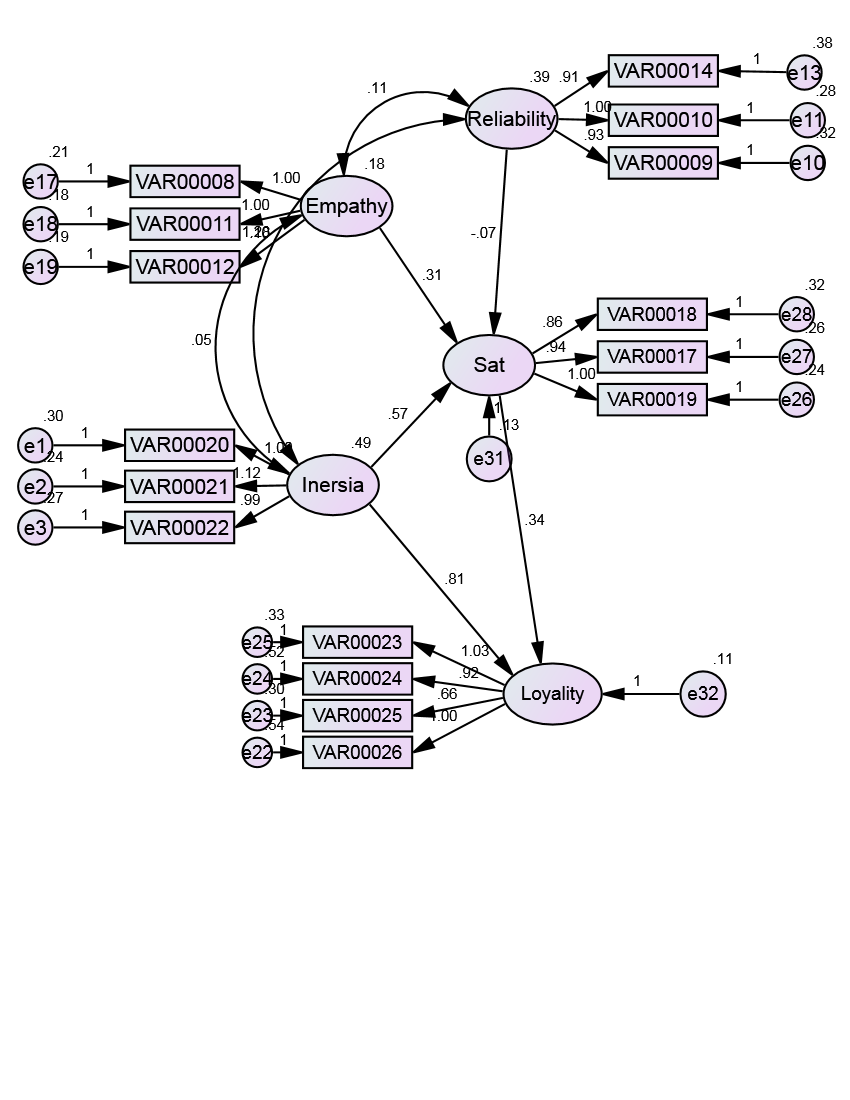 Model Fit SummaryCMINRMR, GFIBaseline ComparisonsParsimony-Adjusted MeasuresNCPFMINRMSEAAICECVIHOELTEREstimates (Group number 1 - Default model)Scalar Estimates (Group number 1 - Default model)Maximum Likelihood EstimatesRegression Weights: (Group number 1 - Default model)Standardized Regression Weights: (Group number 1 - Default model)Covariances: (Group number 1 - Default model)Correlations: (Group number 1 - Default model)Variances: (Group number 1 - Default model)Squared Multiple Correlations: (Group number 1 - Default model)Matrices (Group number 1 - Default model)Residual Covariances (Group number 1 - Default model)Standardized Residual Covariances (Group number 1 - Default model)Modification Indices (Group number 1 - Default model)Covariances: (Group number 1 - Default model)Variances: (Group number 1 - Default model)Regression Weights: (Group number 1 - Default model)Notes for Model (Default model)Computation of degrees of freedom (Default model)Result (Default model)Minimum was achievedChi-square = 155.075Degrees of freedom = 96Probability level = .000FrequenciesFrequency TableCFA (CONFIRMATORY FACTOR ANALYSIS)Result (Default model)Minimum was achievedChi-square = 150.827Degrees of freedom = 94Probability level = .000Estimates (Group number 1 - Default model)Scalar Estimates (Group number 1 - Default model)Maximum Likelihood EstimatesRegression Weights: (Group number 1 - Default model)Standardized Regression Weights: (Group number 1 - Default model)Covariances: (Group number 1 - Default model)Correlations: (Group number 1 - Default model)Variances: (Group number 1 - Default model)Matrices (Group number 1 - Default model)Residual Covariances (Group number 1 - Default model)Standardized Residual Covariances (Group number 1 - Default model)Model Fit SummaryCMINRMR, GFIBaseline ComparisonsParsimony-Adjusted MeasuresNCPFMINRMSEAAICECVIHOELTERModelNPARCMINDFPCMIN/DFDefault model40155.07596.0001.615Saturated model136.0000Independence model161306.464120.00010.887ModelRMRGFIAGFIPGFIDefault model.038.910.872.642Saturated model.0001.000Independence model.245.361.275.318ModelNFI
Delta1RFI
rho1IFI
Delta2TLI
rho2CFIDefault model.881.852.951.938.950Saturated model1.0001.0001.000Independence model.000.000.000.000.000ModelPRATIOPNFIPCFIDefault model.800.705.760Saturated model.000.000.000Independence model1.000.000.000ModelNCPLO 90HI 90Default model59.07528.93197.132Saturated model.000.000.000Independence model1186.4641073.9941306.361ModelFMINF0LO 90HI 90Default model.881.336.164.552Saturated model.000.000.000.000Independence model7.4236.7416.1027.423ModelRMSEALO 90HI 90PCLOSEDefault model.059.041.076.185Independence model.237.226.249.000ModelAICBCCBICCAICDefault model235.075243.628362.121402.121Saturated model272.000301.082703.956839.956Independence model1338.4641341.8851389.2821405.282ModelECVILO 90HI 90MECVIDefault model1.3361.1641.5521.384Saturated model1.5451.5451.5451.711Independence model7.6056.9668.2867.624ModelHOELTER
.05HOELTER
.01Default model137149Independence model2022EstimateS.E.C.R.PLabelSat<---Reliability-.066.085-.785.433Sat<---Empathy.309.1282.421.015Sat<---Inersia.572.0787.312***Loyality<---Sat.335.1532.196.028Loyality<---Inersia.812.1365.976***VAR00020<---Inersia1.000VAR00021<---Inersia1.122.09411.959***VAR00022<---Inersia.989.08911.148***VAR00009<---Reliability.930.1257.422***VAR00010<---Reliability1.000VAR00014<---Reliability.912.1267.268***VAR00008<---Empathy1.000.1407.140***VAR00011<---Empathy1.000VAR00012<---Empathy1.278.1737.410***VAR00026<---Loyality1.000VAR00025<---Loyality.659.0758.764***VAR00024<---Loyality.922.1029.057***VAR00023<---Loyality1.027.09910.382***VAR00019<---Sat1.000VAR00017<---Sat.937.1118.414***VAR00018<---Sat.857.1117.714***EstimateSat<---Reliability-.074Sat<---Empathy.231Sat<---Inersia.713Loyality<---Sat.238Loyality<---Inersia.717VAR00020<---Inersia.789VAR00021<---Inersia.849VAR00022<---Inersia.798VAR00009<---Reliability.718VAR00010<---Reliability.763VAR00014<---Reliability.681VAR00008<---Empathy.678VAR00011<---Empathy.700VAR00012<---Empathy.780VAR00026<---Loyality.733VAR00025<---Loyality.691VAR00024<---Loyality.714VAR00023<---Loyality.819VAR00019<---Sat.757VAR00017<---Sat.720VAR00018<---Sat.651EstimateS.E.C.R.PLabelInersia<-->Reliability.102.0422.420.016Inersia<-->Empathy.050.0281.786.074Reliability<-->Empathy.115.0303.824***EstimateInersia<-->Reliability.231Inersia<-->Empathy.168Reliability<-->Empathy.435EstimateS.E.C.R.PLabelInersia.491.0816.021***Reliability.394.0795.018***Empathy.177.0394.586***e31.132.0343.891***e32.113.0373.097.002e1.297.0407.447***e2.239.0386.315***e3.275.0377.328***e10.320.0516.269***e11.282.0535.350***e13.380.0556.905***e17.208.0306.971***e18.184.0286.620***e19.186.0375.013***e22.541.0687.946***e23.299.0368.263***e24.516.0648.107***e25.326.0486.810***e26.236.0376.415***e27.259.0377.015***e28.315.0417.787***EstimateSat.583Loyality.820VAR00018.424VAR00017.518VAR00019.573VAR00023.671VAR00024.509VAR00025.477VAR00026.538VAR00012.609VAR00011.489VAR00008.459VAR00014.463VAR00010.583VAR00009.515VAR00022.636VAR00021.721VAR00020.623VAR00018VAR00017VAR00019VAR00023VAR00024VAR00025VAR00026VAR00012VAR00011VAR00008VAR00014VAR00010VAR00009VAR00022VAR00021VAR00020VAR00018.000VAR00017.041.000VAR00019-.014-.018.000VAR00023.026-.012.043.000VAR00024-.022-.060.012-.007.000VAR00025-.025-.039.053-.044.031.000VAR00026-.023-.009.007.016.031.007.000VAR00012-.014.062-.005.012-.028.076-.008.000VAR00011-.016.016-.014.001-.058.043.008-.005.000VAR00008-.020.012-.032-.048-.099.009-.075-.008.017.000VAR00014.022-.027-.030-.001.040.010-.145.061-.003.012.000VAR00010.059-.013-.028.080.164.054-.002-.001-.032-.058.002.000VAR00009.002-.008.004.014.099.059-.073.048-.036.009-.013.007.000VAR00022-.001.029.054.015-.049.043.022-.002.001-.058.013.039.020.000VAR00021-.062-.047-.002.009.026.022-.027.006.011-.008-.011.026-.037-.021.000VAR00020-.005-.014.043.003-.045-.025-.074.053.015-.016-.053-.057-.060-.005.032.000VAR00018VAR00017VAR00019VAR00023VAR00024VAR00025VAR00026VAR00012VAR00011VAR00008VAR00014VAR00010VAR00009VAR00022VAR00021VAR00020VAR00018.000VAR00017.914.000VAR00019-.308-.378.000VAR00023.431-.198.703.000VAR00024-.360-.987.188-.081.000VAR00025-.557-.8821.154-.673.479.000VAR00026-.355-.139.112.167.329.099.000VAR00012-.3511.618-.134.229-.5301.913-.148.000VAR00011-.471.484-.411.012-1.2501.244.161-.145.000VAR00008-.585.333-.901-1.034-2.048.258-1.473-.213.555.000VAR00014.472-.586-.642-.010.607.199-2.1001.353-.086.303.000VAR000101.276-.288-.6141.2902.5561.138-.024-.026-.835-1.462.038.000VAR00009.051-.174.097.2351.5661.272-1.0991.107-.951.231-.223.119.000VAR00022-.018.5481.010.193-.645.773.277-.054.020-1.423.228.721.380.000VAR00021-1.114-.840-.027.112.325.368-.310.126.265-.187-.185.443-.652-.293.000VAR00020-.094-.258.793.043-.590-.439-.9051.147.374-.395-.927-1.030-1.091-.071.426.000M.I.Par Changee27<-->Empathy5.002.043e27<-->e285.080.057e24<-->Empathy9.093-.078e24<-->Reliability12.879.138e23<-->Empathy4.059.039e23<-->e254.873-.062e22<-->Reliability4.816-.087e13<-->e225.394-.095e11<-->e326.259.065e11<-->e245.689.088e3<-->e315.156.050e3<-->e244.301-.069e2<-->e315.056-.048e1<-->Reliability7.657-.083e1<-->e324.235-.049e1<-->e114.704-.063M.I.Par ChangeM.I.Par ChangeVAR00017<---VAR000124.557.132VAR00024<---Reliability5.362.241VAR00024<---VAR000108.077.199VAR00024<---VAR000094.875.157VAR00025<---Empathy5.479.274VAR00025<---VAR000125.720.151VAR00026<---Reliability5.134-.243VAR00026<---VAR000148.367-.205VAR00008<---VAR000244.358-.078VAR00014<---VAR000264.609-.102VAR00010<---VAR000246.446.119VAR00010<---VAR000084.493-.164VAR00020<---VAR000106.303-.138Number of distinct sample moments:136Number of distinct parameters to be estimated:40Degrees of freedom (136 - 40):96StatisticsStatisticsStatisticsStatisticsStatisticsStatisticsStatisticsUsiaPendapatanJKPendidikanKunjunganNValid177177177177177NMissing00000MeanMean4.35032.15251.76843.21472.4746MedianMedian4.00002.00002.00003.00002.0000MinimumMinimum1.001.001.001.001.00MaximumMaximum7.006.002.006.005.00SumSum770.00381.00313.00569.00438.00UsiaUsiaUsiaUsiaUsiaUsiaFrequencyPercentValid PercentCumulative PercentValid<2521.11.11.1Valid20-253318.618.619.8Valid26-303318.618.638.4Valid31-352514.114.152.5Valid36-402212.412.465.0Valid41-504123.223.288.1Valid>502111.911.9100.0ValidTotal177100.0100.0PendapatanPendapatanPendapatanPendapatanPendapatanPendapatanFrequencyPercentValid PercentCumulative PercentValid< Rp. 1.000.000,-7341.241.241.2ValidRp. 1.000.000,- Rp. 2.000.000,-5329.929.971.2Valid> Rp.2.000.000 -  Rp. 3.000.000,-2212.412.483.6Valid> Rp. 3.000.000 – Rp. 4.000.000,-169.09.092.7Valid> Rp. 4.000.000 – Rp. 5.000.000,-63.43.496.0Valid> Rp. 5.000.000,-74.04.0100.0ValidTotal177100.0100.0JKJKJKJKJKJKFrequencyPercentValid PercentCumulative PercentValidLaki-Laki4123.223.223.2ValidPerempuan13676.876.8100.0ValidTotal177100.0100.0PendidikanPendidikanPendidikanPendidikanPendidikanPendidikanFrequencyPercentValid PercentCumulative PercentValidSD126.86.86.8ValidSMP3016.916.923.7ValidSMA8648.648.672.3ValidD3126.86.879.1ValidS13117.517.596.6ValidS263.43.4100.0ValidTotal177100.0100.0KunjunganKunjunganKunjunganKunjunganKunjunganKunjunganFrequencyPercentValid PercentCumulative PercentValid1.005531.131.131.1Valid2.004626.026.057.1Valid3.003117.517.574.6Valid4.002715.315.389.8Valid5.001810.210.2100.0ValidTotal177100.0100.0EstimateS.E.C.R.PLabelVAR00020<---Inersia1.000VAR00021<---Inersia1.116.09212.156***VAR00022<---Inersia.972.08711.168***VAR00009<---Reliability.915.1227.503***VAR00010<---Reliability1.000VAR00014<---Reliability.883.1217.268***VAR00008<---Empathy1.006.1407.167***VAR00011<---Empathy1.000VAR00012<---Empathy1.273.1717.424***VAR00026<---Loyality1.000VAR00025<---Loyality.664.0778.646***VAR00024<---Loyality.948.1049.101***VAR00023<---Loyality1.041.10210.252***VAR00019<---Sat1.000VAR00017<---Sat.934.1118.443***VAR00018<---Sat.850.1107.697***EstimateVAR00020<---Inersia.797VAR00021<---Inersia.853VAR00022<---Inersia.792VAR00009<---Reliability.717VAR00010<---Reliability.775VAR00014<---Reliability.669VAR00008<---Empathy.682VAR00011<---Empathy.700VAR00012<---Empathy.777VAR00026<---Loyality.724VAR00025<---Loyality.688VAR00024<---Loyality.724VAR00023<---Loyality.820VAR00019<---Sat.758VAR00017<---Sat.718VAR00018<---Sat.647EstimateS.E.C.R.PLabelReliability<-->Loyality.146.0502.911.004Reliability<-->Empathy.115.0303.807***Reliability<-->Sat.063.0361.752.080Empathy<-->Sat.076.0253.017.003Inersia<-->Loyality.490.0756.534***Inersia<-->Reliability.093.0432.155.031Inersia<-->Empathy.052.0281.843.065Inersia<-->Sat.292.0495.939***Empathy<-->Loyality.056.0321.773.076Loyality<-->Sat.340.0585.864***EstimateReliability<-->Loyality.292Reliability<-->Empathy.429Reliability<-->Sat.176Empathy<-->Sat.323Inersia<-->Loyality.885Inersia<-->Reliability.206Inersia<-->Empathy.176Inersia<-->Sat.732Empathy<-->Loyality.171Loyality<-->Sat.770EstimateS.E.C.R.PLabelInersia.500.0826.104***Reliability.406.0795.121***Empathy.177.0394.592***Loyality.614.1155.320***Sat.317.0605.324***e1.288.0397.324***e2.233.0386.194***e3.282.0387.397***e10.321.0516.325***e11.270.0525.147***e13.391.0557.115***e17.206.0306.919***e18.184.0286.628***e19.188.0375.103***e22.557.0698.049***e23.301.0368.301***e24.500.0628.046***e25.325.0486.840***e26.235.0376.417***e27.260.0377.057***e28.318.0417.841***VAR00018VAR00017VAR00019VAR00023VAR00024VAR00025VAR00026VAR00012VAR00011VAR00008VAR00014VAR00010VAR00009VAR00022VAR00021VAR00020VAR00018.000VAR00017.043.000VAR00019-.013-.018.000VAR00023.025-.014.040.000VAR00024-.026-.066.004-.017.000VAR00025-.024-.040.052-.043.027.000VAR00026-.019-.007.009.023.030.014.000VAR00012-.014.062-.006.023-.019.083.003.000VAR00011-.016.015-.015.009-.052.048.017-.004.000VAR00008-.021.010-.033-.040-.092.015-.066-.008.016.000VAR00014.027-.022-.025-.036.006-.013-.178.065.000.015.000VAR00010.063-.009-.024.037.122.026-.042-.001-.032-.059.003.000VAR00009.007-.003.009-.024.063.035-.109.050-.034.010-.007.002.000VAR00022.003.032.056.021-.049.049.035-.004-.001-.060.025.050.031.000VAR00021-.061-.047-.002.010.020.024-.018.003.008-.011.002.036-.026-.020.000VAR00020-.005-.015.041.002-.053-.024-.069.050.012-.019-.042-.048-.050-.006.024.000VAR00018VAR00017VAR00019VAR00023VAR00024VAR00025VAR00026VAR00012VAR00011VAR00008VAR00014VAR00010VAR00009VAR00022VAR00021VAR00020VAR00018.000VAR00017.963.000VAR00019-.280-.377.000VAR00023.422-.233.646.000VAR00024-.431-1.086.063-.188.000VAR00025-.544-.8901.128-.653.411.000VAR00026-.302-.104.131.249.314.199.000VAR00012-.3561.600-.160.445-.3612.103.062.000VAR00011-.484.459-.444.199-1.1051.409.345-.121.000VAR00008-.608.297-.945-.861-1.914.410-1.303-.224.518.000VAR00014.584-.468-.522-.562.095-.261-2.5621.456-.007.366.000VAR000101.365-.198-.524.5851.900.552-.619-.021-.843-1.487.054.000VAR00009.151-.070.202-.386.987.751-1.6221.163-.915.252-.117.027.000VAR00022.064.6141.061.285-.648.883.445-.098-.025-1.473.448.914.586.000VAR00021-1.087-.835-.042.126.246.410-.211.061.201-.257.030.627-.455-.271.000VAR00020-.093-.281.750.022-.694-.430-.8441.079.307-.467-.736-.870-.915-.086.320.000ModelNPARCMINDFPCMIN/DFDefault model42150.82794.0001.605Saturated model136.0000Independence model161306.464120.00010.887ModelRMRGFIAGFIPGFIDefault model.038.913.875.631Saturated model.0001.000Independence model.245.361.275.318ModelNFI
Delta1RFI
rho1IFI
Delta2TLI
rho2CFIDefault model.885.853.953.939.952Saturated model1.0001.0001.000Independence model.000.000.000.000.000ModelPRATIOPNFIPCFIDefault model.783.693.746Saturated model.000.000.000Independence model1.000.000.000ModelNCPLO 90HI 90Default model56.82727.20694.367Saturated model.000.000.000Independence model1186.4641073.9941306.361ModelFMINF0LO 90HI 90Default model.857.323.155.536Saturated model.000.000.000.000Independence model7.4236.7416.1027.423ModelRMSEALO 90HI 90PCLOSEDefault model.059.041.076.201Independence model.237.226.249.000ModelAICBCCBICCAICDefault model234.827243.809368.226410.226Saturated model272.000301.082703.956839.956Independence model1338.4641341.8851389.2821405.282ModelECVILO 90HI 90MECVIDefault model1.3341.1661.5481.385Saturated model1.5451.5451.5451.711Independence model7.6056.9668.2867.624ModelHOELTER
.05HOELTER
.01Default model138151Independence model2022CRAVELoyality0.8290.549Reliability0.7650.521Empathy0.7640.520Sat0.7510.503Inersia0.8550.663